Име и презиме:САБИРАЊЕ ДО 101. Одреди колико недостаје до броја 10 и у корпама доцртај одговарајући број елемената. Име и презиме:САБИРАЊЕ ДО 101. Одреди колико недостаје до броја 10 и у корпама доцртај одговарајући број елемената. 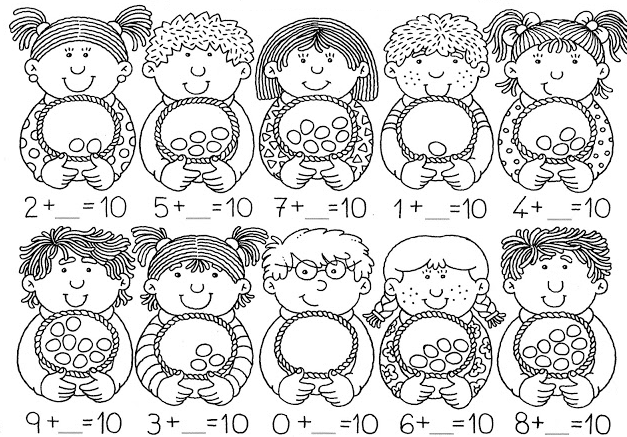 